     Utah FCCLA Calendar of Events/Deadlines 2021-2022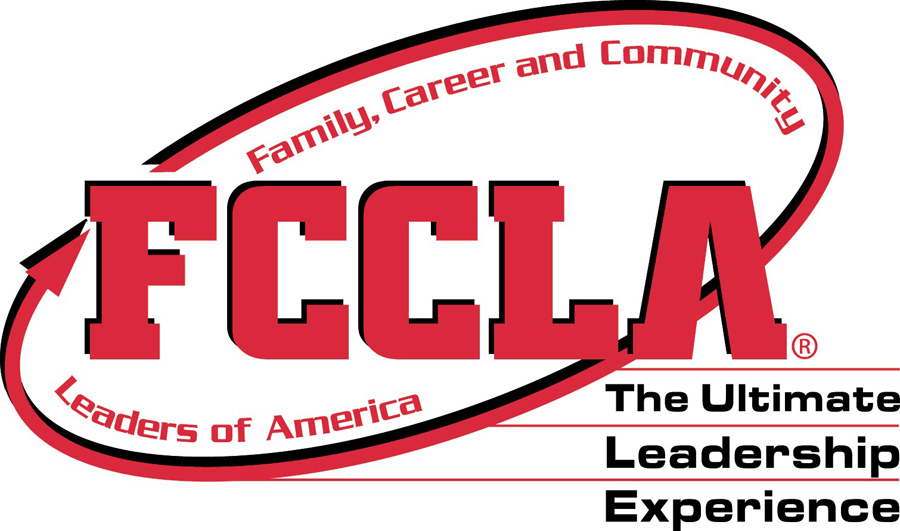 ALL DATES ARE SUBJECT TO CHANGEMonthEventsDeadlinesAugust 2021*4 – New Adviser Training September 2021 *29- Fall Leadership – Provo, Utah Valley Convention CenterIn order to register for Fall Leadership you must affiliate your officers with National FCCLA*17-Fall Leadership online registration closes *17- Fall Leadership payment postmarked due to Nikki SueOctober 2021*TBD-Region ActivitiesNovember 2021*3-6 – National FCCLA Fall Conference, Washington, DC*TBD -Utah FCCLA Jazz nightDecember 2021Be working on STAR EventsJanuary 2022Be working on STAR Events*Region Conference online registration/payment postmarked deadlines (check with Region Adviser)February 2022*1-Region 5; Southern Utah University*3-Region 1 Conference; Weber State *TBD-Region 2 Conference; BYU*TBD-Region 4 Conference; BYU*TBD-Region 3 Conference; BYU*14-18 - FCCLA Week*1-Affiliation due to National FCCLA to compete in Region STAR Events or run for state office.March 2022*22-23- State Conference, Layton, Utah*1-State Conference online registration closes *1- State Conference payment postmarked due to Nikki Sue*1 All postmarked (mailing or electronic) due to Nikki Sue: Utah FCCLA 4 Star Chapter ApplicationUtah FCCLA State Goals ApplicationUtah FCCLA Adviser AwardsUtah FCCLA Chapter Member/Officer AwardsNational School Administrator of the Year ApplicationNational STAR Events Volunteer ApplicationUtah FCCLA Scholarship ApplicationsState Officer ApplicationsPower of One ApplicationsMaster Adviser ApplicationsAdviser Mentor ApplicationsNational FCCLA Honorary Membership ApplicationNational FCCLA Distinguished Service ApplicationNational FCCLA Integration of Core Academics Application*1 All postmarked due to National FCCLANational Program Award ApplicationsApril 2022*TBD - New State Officer Training*16-Postmarked NLC Paperwork , Survey and $300 down PaymentMay 2022*TBD- Lagoon Day*1-Postmarked NLC Final Payment DueJune 2022*June 27 – July 3- FCCLA National Leadership Conference, San Diego, CA